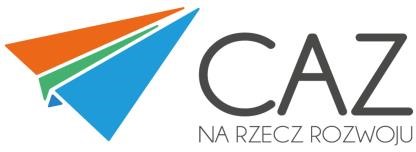 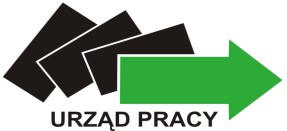 Oświadczenie Wnioskodawcy o wielkości otrzymanej pomocy de minimis Świadomy/a, iż zeznanie nieprawdy lub zatajenie prawdy, zgodnie z art. 233 § 1 Kodeksu karnego podlega karze pozbawienia wolności do lat 3, oświadczam, iż w okresie obejmującym bieżący rok oraz dwa poprzedzające go lata:  □  nie otrzymałem/am pomocy przyznawanej zgodnie z zasadą de minimis  □ nie otrzymałem/am pomocy jako wspólnik spółki cywilnej, jawnej, komandytowej, partnerskiej albo komandytowo-akcyjnej (niebędący akcjonariuszem), przyznawanej, zgodnie z zasadą de minimis w związku działalnością prowadzoną przez spółkę □ otrzymałem/am pomoc przyznawaną zgodnie z zasadą de minimis w następującej wysokości: ………………………………………………………………………………. (wartość pomocy w Euro)* W przypadku otrzymania innej pomocy publicznej należy wypełnić formularz informacji o pomocy publicznej dla podmiotów ubiegających się o pomoc inną niż pomoc de minimis lub pomoc de minimis  w rolnictwie lub rybołówstwie dostępny w siedzibie Powiatowego Urzędu Pracy w Lubinie lub na stronie internetowej www.puplubin.pl.  …………………………… 	 	 	 	 	……………………………………………     (miejscowość i data) 	 	 	 	 	 	          (podpis i pieczęć wnioskodawcy) 	 * oświadczenia  nie wypełnia Wnioskodawca, który załączył wszystkie zaświadczenia o pomocy de minimis jakie otrzymał w roku,  w którym ubiega się o pomoc, oraz w ciągu 2 poprzedzających go lat ** niepotrzebne skreślić 